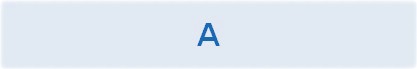 Скороговорки на английском начинающиеся на букву A- A big black bug bit a big black dog on his big black nose!

- A big bug bit a bold bald bear and the bold bald bear bled blood badly.

- A bitter biting bittern Bit a better brother bittern, And the bitter better bittern Bit the bitter biter back. And the bitter bittern, bitten, By the better bitten bittern, Said: "I'm a bitter biter bit, alack!"

- A bloke's bike back brake block broke.

- A box of biscuits, a batch of mixed biscuits

- A canner can can anything that he can, But a canner can't can a can, can he?

- A certain young fellow named Beebee Wished to marry a lady named Phoebe "But," he said. "I must see What the minister's fee be Before Phoebe be Phoebe Beebee"

- A cheap ship trip.

- A cricket critic A black bug's blood Irish wristwatch Legend tripping Liril

- A cup of proper coffee in a copper coffee cup.

- A cupcake cook in a cupcake cook's cap cooks cupcakes.

- A dozen double damask dinner napkins.

- A fat thrush flies through thick fog.

- A flea and a fly flew up in a flue. Said the flea, "Let us fly!" Said the fly, "Let us flee!" So they flew through a flaw in the flue.

- A fly and flea flew into a flue, said the fly to the flea 'what shall we do?' 'let us fly' said the flea said the fly 'shall we flee' so they flew through a flaw in the flue.

- A gazillion gigantic grapes gushed gradually giving gophers gooey guts.

- A gentle judge judges justly.

- A haddock! A haddock! A black-spotted haddock! A black spot On the black back Of a black-spotted haddock!

- A knapsack strap.

- A lady sees a pot-mender at work at his barrow in the street. "Are you copper-bottoming them, my man?" "No, I'm aluminiuming 'em, Mum"

- A laurel-crowned clown.

- A loyal warrior will rarely worry why we rule.

- A lump of red leather, a red leather lump

- A lusty lady loved a lawyer and longed to lure him from his laboratory.

- A missing mixture measure.

- A mother to her son did utter "Go, my son, and shut the shutter" "The shutter's shut" the son did utter "I cannot shut it any shutter!"

- A nurse anesthetist unearthed a nest.

- A pack of pesky pixies.

- A pessimistic pest exists amidst us. Knife and a fork bottle and a cork that is the way you spell New York. Chicken in the car and the car can go, that is the way you spell Chicago.

- A pleasant place to place a plaice is a place where a plaice is pleased to be placed.

- A proper cup of coffee from a proper copper coffee pot.

- A purely rural duel truly plural is better than a purely plural duel truly rural.

- A rough-coated, dough-faced, thoughtful ploughman strode through the streets of Scarborough; after falling into a slough, he coughed and hiccoughed.

- A skunk sat on a stump. The skunk thunk the stump stunk, And the stump thunk the skunk stunk.

- A slimey snake slithered down the sandy sahara.

- A smart fella, a fella smart. It takes a smart fella to say a fella smart

- A tidy tiger tied a tie tighter to tidy her tiny tail

- A tree toad loved a she-toad Who lived up in a tree. He was a two-toed tree toad But a three-toed toad was she. The two-toed tree toad tried to win The three-toed she-toad's heart, For the two-toed tree toad loved the ground That the three-toed tree toad trod. But the two-toed tree toad tried in vain. He couldn't please her whim. From her tree toad bower With her three-toed power The she-toad vetoed him.

- A truly rural frugal ruler's mural.

- A turbot's not a burbot, for a turbot's a butt, but a burbot's not.

- A tutor who tooted the flute Tried to tutor two tooters to toot Said the two to the tutor "Is it tougher to toot Or to tutor two tooters to toot?"

- A twister of twists once twisted a twist. and the twist that he twisted was a three twisted twist. now in twisting this twist, if a twist should untwist, would the twist that untwisted untwist the twists

- A woman to her son did utter, "Go my son, and shut the shutter." "The shutter's shut," the son did utter, "I cannot shut it any shutter."

- Admidst the mists and coldest frosts, With stoutest wrists and loudest boasts, He thrusts his fists against the posts, And still insists he sees the ghosts.

- Ah shucks, six stick shifts stuck shut!

- Alice asks for axes.

- All I want is a proper cup of coffee Made in a proper copper coffee pot. You can believe it or not, But I just want a cup of coffee In a proper coffee pot. Tin coffee pots Or iron coffee pots Are of no use to me. If I can't have A proper cup of coffee In a proper copper coffee pot, I'll have a cup of tea!

- Aluminum, linoleum, aluminum, linoleum, aluminum, linoleum

- Am I and Amy aiming anemic anemonies on my many enemies?

- Amidst the mists and coldest frosts, with stoutest wrists and loudest boasts, he thrusts his fist against the posts and still insists he sees the ghosts.

- An elephant was asphyxiated in the asphalt.

- An undertaker undertook to under take an undertaking. The undertaking that the undertaker undertook was the hardest undertaking the undertaker ever undertook to undertake.

- Ann and Andy's anniversary is in April.

- Announcement at Victoria Station, London: Two to two to Tooting too!

- Any noise annoys an oyster, but a noisy noise annoys an oyster more!

- Ape Cakes, Grape Cakes.

- Are our oars oak?

- Argyle Gargoyle

- As he gobbled the cakes on his plate, the greedy ape said as he ate, the greener green grapes are, the keener keen apes are to gobble green grape cakes, they're great!

- As one black bug, bled blue, black blood. The other black bug bled blue.

- Awful old Ollie oils oily autos.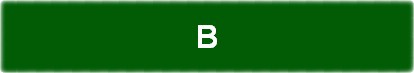 Скороговорки на английском начинающиеся на букву BBad black bran bread.

Bake big batches of bitter brown bread.

Bake big batches of brown blueberry bread.

Betty and Bob brought back blue balloons from the big bazaar.

Betty beat a bit of butter to make a better batter.

Betty Botter bought a bit of butter. "But," said she, "this butter's bitter. If I put it in my batter, It will make my batter bitter. But a bit of better butter- That would make my batter better." So Betty Botter bought a bit of better butter (better than her bitter butter) And she put it in her bitter batter And made her bitter batter a bit better.

Big bad bugs bit Bitsy's back.

Big ben blew big blue bubbles.

Big black bugs bleed blue black blood but baby black bugs bleed blue blood.

Bill had a billboard. Bill also had a board bill. The board bill bored Bill, So Bill sold his billboard And paid his board bill. Then the board bill No longer bored Bill, But though he had no board bill, Neither did he have his billboard! Black back bat

Black background, brown background.

Blake's black bike's back brake bracket block broke.

Bobby Bippy bought a bat. Bobby Bippy bought a ball. With his bat Bob banged the ball Banged it bump against the wall But so boldly Bobby banged it That he burst his rubber ball ""Boo!"" cried Bobby Bad luck ball Bad luck Bobby, bad luck ball Now to drown his many troubles Bobby Bippy's blowing bubbles.

Brad's big black bath brush broke.

Bright blows the broom on the brook's bare brown banks.

Brisk brave brigadiers brandished broad bright blades, blunderbusses, and bludgeons -- balancing them badly.

Buckets of bug blood, buckets of bug blood, buckets of bug blood

But a harder thing still to do. What a to do to die today At a quarter or two to two. A terrible difficult thing to say But a harder thing still to do. The dragon will come at the beat of the drum With a rat-a-tat-tat a-tat-tat a-tat-to At a quarter or two to two today, At a quarter or two to two.

But she as far surpasse th Sycorax, As great'st does least.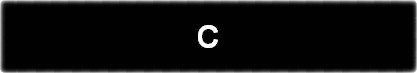 Скороговорки на английском начинающиеся на букву CCan you imagine an imaginary menagerie manager imagining managing an imaginary menagerie?

Casual clothes are provisional for leisurely trips across Asia.

Cedar shingles should be shaved and saved.

Celibate celebrant, celibate celebrant, celibate celebrant

Cheap sheep soup.

Cheap ship trip.

Cheryl's chilly cheap chip shop sells Cheryl's cheap chips.

Chester Cheetah chews a chunk of cheep cheddar cheese.

Chocolate chip cookies in a copper coffee cup.

Chop shops stock chops.

Chukotko-Kamchatkan

Cinnamon aluminum linoleum.

Clean clams crammed in clean cans.

Clowns grow glowing crowns.

Come kick six sticks quick.

Come, come, Stay calm, stay calm, No need for alarm, It only hums, It doesn't harm.

Comical economists.

Cows graze in groves on grass which grows in grooves in groves.

Coy knows pseudonoise codes.

Craig Quinn's quick trip to Crabtree Creek.

Crisp crusts crackle crunchily.

Crush grapes, grapes crush, crush grapes.

Cuthbert's cufflinks.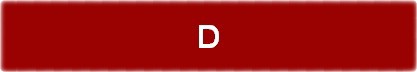 Скороговорки на английском начинающиеся на букву DDean's Meals means deals.

Denise sees the fleece, Denise sees the fleas. At least Denise could sneeze and feed and freeze the fleas.

Diligence dismisseth despondency

Do drop in at the Dewdrop Inn.

Do thick tinkers think?

Does this shop sport short socks with spots?

Don't pamper damp scamp tramps that camp under ramp lamps.

Don't spring on the inner-spring this spring or there will be an offspring next spring.

Double bubble gum, bubbles double.

Dr. Johnson and Mr. Johnson, after great consideration, came to the conclusion that the Indian nation beyond the Indian Ocean is back in education because the chief occupation is cultivation.

Draw drowsy ducks and drakes.

Dust is a disk's worst enemy.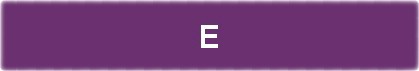 Скороговорки на английском начинающиеся на букву EEach Easter Eddie eats eighty Easter eggs.

East Fife Four, Forfar Five

Ed had edited it.

Ed Nott was shot and Sam Shott was not. So it is better to be Shott than Nott. Some say Nott was not shot. But Shott says he shot Nott. Either the shot Shott shot at Nott was not shot, or Nott was shot. If the shot Shott shot shot Nott, Nott was shot. But if the shot Shott shot shot Shott, the shot was Shott, not Nott. However, the shot Shott shot shot not Shott - but Nott. So, Ed Nott was shot and that's hot! Is it not?

Eddie edited it.

Eleven benevolent elephants

Elizabeth has eleven elves in her elm tree.

Elizabeth's birthday is on the third Thursday of this month.

Ere her ear hears her err, here ears err here.

Esau Wood sawed wood. All the wood Esau Wood saw, Esau Wood would saw. All the wood Wood saw, Esau sought to saw. One day Esau Wood's wood-saw would saw no wood. So Esau Wood sought a new wood-saw. The new wood-saw would saw wood. Oh, the wood Esau Wood would saw. Esau sought a saw that would saw wood as no other wood-saw would saw. And Esau found a saw that would saw as no other wood-saw would saw. And Esau Wood sawed wood.

Excited executioner exercising his excising powers excessively.

Ex-disk jockey.

Extinct insects' instincts, extant insects' instincts.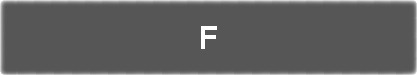 Скороговорки на английском начинающиеся на букву FFalse Frank fled Flo Friday.

Federal Express is now called FedEx. When I retire I'll be a FedEx ex. But if I'm an officer when I retire, I'll be an ex Fedex Exec. Then after a divorce, my ex-wife will be an ex FedEx exec's ex. If I rejoin FedEx in time, I'd be an ex ex FedEx exec. When we remarry, my wife will be an ex ex FedEx exec's ex.

Few free fruit flies fly from flames.

Five frantic frogs fled from fifty fierce fishes.

Five fuzzy French frogs Frolicked through the fields in France.

Flee from fog to fight flu fast!

Flies fly but a fly flies.

Four free-flow pipes flow freely.

Four furious friends fought for the phone.

Fran feeds fish fresh fish food.

Frank's peers pranks feared.

Freckle-faced Freddie fidgets.

Fred fed Ted bread, and Ted fed Fred bread.

Fred Threlfall's thirty-five fine threads are finer threads than Fred Threlfall's thirty-five thick threads.

Fresh French fried fly fritters

Fresh fried fish, Fish fresh fried, Fried fish fresh, Fish fried fresh I tried.

Freshly fried flying fish, freshly fried flesh.

Friendly Frank flips fine flapjacks.

Frogfeet, flippers, swimfins.

Fuzzy Wuzzy was a bear. Fuzzy Wuzzy had no hair. Fuzzy Wuzzy wasn't fuzzy, was he?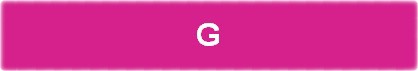 Скороговорки на английском начинающиеся на букву GGail's maid mailed jade.

Gale's great glass globe glows green.

Gertie's great-grandma grew aghast at Gertie's grammar.

Gig whip, gig whip, gig whip, ...

Girl gargoyle, guy gargoyle.

Give me the gift of a griptop sock: a drip-drape, ship-shape, tip-top sock.

Give Mr. Snipe's wife's knife a swipe.

Give papa a cup of proper coffee in a copper coffee cup.

Gobbling gorgoyles gobbled gobbling goblins.

Good blood, bad blood, good blood, bad blood, good blood, bad blood.

Great glass globes gleam green.

Great gray gaping grape grates.

Great gray goats

Greek grapes.

Green glass globes glow greenly.

Gus goes by Blue Goose bus.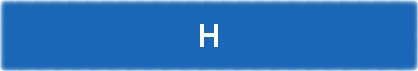 Скороговорки на английском начинающиеся на букву HHassock hassock, black spotted hassock. Black spot on a black back of a black spotted hassock.

He threw three free throws.

Her whole right hand really hurts.

Hiccup teacup!

Higgledy-Piggedly!

Hi-Tech Traveling Tractor Trailor Truck Tracker

How can a clam cram in a clean cream can?

How many berries could a bare berry carry, if a bare berry could carry berries? Well they can't carry berries (which could make you very wary) but a bare berry carried is more scary!

How many boards Could the Mongols hoard If the Mongol hoards got bored?

How many cans can a canner can if a canner can can cans? A canner can can as many cans as a canner can if a canner can can cans.

How many cans can a cannibal nibble if a cannibal can nibble cans? As many cans as a cannibal can nibble if a cannibal can nibble cans.

How many cookies could a good cook cook If a good cook could cook cookies? A good cook could cook as much cookies as a good cook who could cook cookies.

How many sheets could a sheet slitter slit if a sheet slitter could slit sheets?

How many yaks could a yak pack pack if a yak pack could pack yaks?

How may saws could a see-saw saw if a see-saw could saw saws?

How much caramel can a canny canonball cram in a camel if a canny canonball can cram caramel in a camel?

How much dew does a dewdrop drop If dewdrops do drop dew? They do drop, they do As do dewdrops drop If dewdrops do drop dew.

How much ground would a groundhog hog, if a groundhog could hog ground? A groundhog would hog all the ground he could hog, if a groundhog could hog ground.

How much myrtle would a wood turtle hurdle if a wood turtle could hurdle myrtle? A wood turtle would hurdle as much myrtle as a wood turtle could hurdle if a wood turtle could hurdle myrtle.

How much oil boil can a gum boil boil if a gum boil can boil oil?

How much pot, could a pot roast roast, if a pot roast could roast pot.

How much web would a web browser browse, if a web browser could browse web?

How much wood would a woodchuck chuck, If a woodchuck could chuck wood? He would chuck, he would, as much as he could, And chuck as much as a woodchuck wouldIf a woodchuck could chuck wood.

How much Zen would a Zen master master if Zen master could master all the Zen? A Zen master would master all the Zen he could master if a Zen master should master all the Zen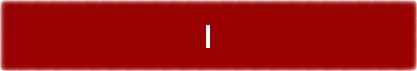 Скороговорки на английском начинающиеся на букву II am a mother pheasant plucker, I pluck mother pheasants. I am the best mother pheasant plucker, that ever plucked a mother pheasant!

I am not a pheasant plucker, I'm a pheasant plucker's son but I'll be plucking pheasants When the pheasant plucker's gone.

I bought a bit of baking powder and baked a batch of biscuits. I brought a big basket of biscuits back to the bakery and baked a basket of big biscuits. Then I took the big basket of biscuits and the basket of big biscuits and mixed the big biscuits with the basket of biscuits that was next to the big basket and put a bunch of biscuits from the basket into a biscuit mixer and brought the basket of biscuits and the box of mixed biscuits and the biscuit mixer to the bakery and opened a tin of sardines.

I bought a box of biscuits, a box of mixed biscuits, and a biscuit mixer.

I can think of six thin things and of six thick things too.

I cannot bear to see a bear Bear down upon a hare. When bare of hair he strips the hare, Right there I cry, "Forbear!"

I correctly recollect Rebecca MacGregor's reckoning.

I know a boy named Tate who dined with his girl at eight eight. I'm unable to state what Tate ate at eight eight or what Tate's tte tte ate at eight eight.

I miss my Swiss Miss. My Swiss Miss misses me.

I need not your needles, they're needless to me; For kneading of noodles, 'twere needless, you see; But did my neat knickers but need to be kneed, I then should have need of your needles indeed. Flee from fog to fight flu fast!

I saw a saw in Arkansas, that would outsaw any saw I ever saw, and if you got a saw that will outsaw the saw I saw in Arkansas let me see your saw.

I saw Esau kissing Kate. I saw Esau, he saw me, and she saw I saw Esau.

I saw Esau sitting on a seesaw. I saw Esau; he saw me.

I saw Esau, he saw me, and she saw I saw Esau.

I saw Susie sitting in a shoe shine shop. Where she sits she shines, and where she shines she sits.

I scream, you scream, we all scream for icecream!

I see a sea down by the seashore. But which sea do you see down by the seashore?

I see Isis's icy eyes.

I shot the city sheriff

I shot three shy thrushes.

I slit a sheet, a sheet I slit, upon a slitted sheet I sit.

I slit the sheet, the sheet I slit. Upon the slitted sheet I sit.

I stood sadly on the silver steps of Burgess's fish sauce shop, mimicking him hiccuping, and wildly welcoming him within.

I thought a thought. But the thought I thought wasn't the thought I thought I thought. If the thought I thought I thought had been the thought I thought, I wouldn't have thought so much.

I thought, I thought of thinking of thanking you.

I wish I were what I was when I wished I were what I am.

I wish to wash my Irish wristwatch.

I wish to wish the wish you wish to wish, but if you wish the wish the witch wishes, I won't wish the wish you wish to wish.

I wish to wish, I dream to dream, I try to try, and I live to live, and I'd die to die, and I cry to cry but I dont know why.

I wish you were a fish in my dish

I would if I could! But I can't, so I won't!

I would if I could, and if I couldn't, how could I? You couldn't, unless you could, could you?

If Bob Dole could dole dough? Bob Dole would dole as much dough as Bob Dole could dole, if Bob Dole could dole dough.

If coloured caterpillars could change their colours constantly could they keep their coloured coat coloured properly?

If he slipped, should she slip?

If I assist a sister-assistant, will the sister's sister-assistant assist me?

If I put it in my batter, it will make my batter bitter!" So she bought a bit of butter better than her bitter butter, And she put it in her batter, and her batter was not bitter. So 'twas better Betty Botter bought a bit of better butter.

If Kantie can tie a tie and untie a tie, why can't I tie a tie and untie a tie like Kantie can.

If Pickford's packers packed a packet of crisps would the packet of crisps that Pickford's packers packed survive for two and a half years?

If Stu chews shoes, should Stu choose the shoes he chews?

If two witches would watch two watches, which witch would watch which watch?

If you can't can any candy can, how many candy cans can a candy canner can if he can can candy cans?

If you go for a gopher a gopher will go for a gopher hole.

If you must cross a course cross cow across a crowded cow crossing, cross the cross coarse cow across the crowded cow crossing carefully.

If you notice this notice, you will notice that this notice is not worth noticing.

If you stick a stock of liquor in your locker, it is slick to put a lock upon your stock. For some joker who is quicker will rob you of your liquor if you fail to lock your liquor with a lock.

If you understand, say ""understand"". If you don't understand, say ""don't understand"". But if you understand and say ""don't understand"". how do I understand that you understand. Understand!?

If you're keen on stunning kites and cunning stunts, buy a cunning stunning stunt kite.

Ike ships ice chips in ice chips ships.

I'll chew and chew until my jaws drop.

I'm a sheet slitter. I slit sheets. I am the best sheet slitter that ever slit a sheet.

I'm a sock cutter and I cut socks

I'm not a fig plucker nor a fig plucker's son, but I'll pluck your fig's 'til the fig plucker comes.

I'm not the fig plucker, Nor the fig plucker's son, but I'll pluck your figs till the fig plucker comes.

I'm not the pheasant plucker, I'm the pheasant plucker's mate, And I'm only plucking pheasants 'cause the pheasant plucker's late. I'm not the pheasant plucker, I'm the pheasant plucker's son, And I'm only plucking pheasants till the pheasant pluckers come.

Imagine an imaginary menagerie manager managing an imaginary menagerie.

In Hertford, Hereford and Hampshire hurricanes hardly ever happen.

Inchworms itching.

Is a pleasant peasant's pheasant present?

Is this your sister's sixth zither, sir?

It's not the cough that carries you off, it's the coffin they carry you off in!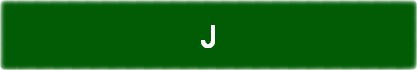 Скороговорки на английском начинающиеся на букву JJack the jailbird jacked a jeep.

John, where Molly had had "had", had had "had had". "Had had" had had the teachers approval

Judicial system.

June sheep sleep soundly.

Just think, that sphinx has a sphincter that stinks!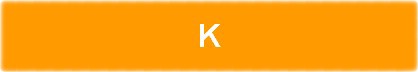 Скороговорки на английском начинающиеся на букву KKanta is a masai girl, she can tie a tie and untie a tie, if kanta can tie a tie and untie a tie, why can't I tie a tie and untie a tie?

Keenly cleaning copper kettles.

Ken Dodd's dad's dog 's dead.

King Thistle stuck a thousand thistles in the thistle of his thumb. A thousand thistles King Thistle stuck in the thistle of his thumb. If King Thistle stuck a thousand thistles in the thistle of his thumb, How many thistles did King Thistle stick in the thistle of his thumb?

Kiss her quick, kiss her quicker, kiss her quickest!

Knapsack straps.

Kris Kringle carefully crunched on candy canes.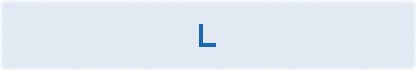 Скороговорки на английском начинающиеся на букву LLarry Hurley, a burly squirrel hurler, hurled a furry squirrel through a curly grill.

Larry sent the latter a letter later.

Lesser weather never weathered lesser wetter weather.

Lily ladles little Letty's lentil soup.

Lisa laughed listlessly.

Listen to the local yokel yodel.

Literally literary.

Little Mike left his bike like Tike at Spike's.

Local yokel jokes.

Lonely lowland llamas are ladylike.

Lovely lemon liniment.

Love's a feeling you feel when you feel you're going to feel the feeling you've never felt before.

Luke's duck likes lakes. Luke Luck licks lakes. Luke's duck licks lakes. Duck takes licks in lakes Luke Luck likes. Luke Luck takes licks in lakes duck likes.

Luther's sleuthing's useless truth.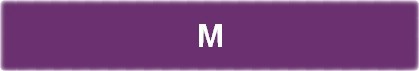 Скороговорки на английском начинающиеся на букву MMany an anemone sees an enemy anemone.

Mares eat oats and does eat oats, and little lambs eat ivy. A Kid will eat ivy too, wouldn't you?

Mary Mac's mother's making Mary Mac marry me.

Meet Sir Cecil Thistlethwaite, the celebrated theological statistician.

Meter maid Mary married manly Matthew Marcus Mayo, a moody male mailman moving mostly metered mail.

Miss Smith lisps as she talks and lists as she walks.

Miss Smith's fish-sauce shop seldom sells shellfish.

Mister, whither sister's zither?

Mix, Miss, Mix!

Mixed biscuits.

Mommy made me eat my M&Ms.

Moose noshing much mush.

Moses supposes his toeses are roses. But Moses supposes erroneously. For Moses, he knowses his toeses aren't roses. As Moses supposes his toeses to be.

Mr. See owned a saw. And Mr. Soar owned a seesaw. Now See's saw sawed Soar's seesaw Before Soar saw See, Which made Soar sore. Had Soar seen See's saw Before See sawed Soar's seesaw, See's saw would not have sawed Soar's seesaw. So See's saw sawed Soar's seesaw. But it was sad to see Soar so sore Just because See's saw sawed Soar's seesaw!

Mr. Tongue Twister tried to train his tongue to twist and turn, and twit an twat, to learn the letter ""T"".

Mrs Hunt had a country cut front in the front of her country cut pettycoat.

Much mashed mushrooms.

Mummies make money.

My dame hath a lame tame crane, My dame hath a crane that is lame.

My mommy makes me muffins on Mondays.

My mother's making me marry Mary Mac. Will I always be so Merry when Mary's taking care of me? Will I always be so merry when I marry Mary Mac?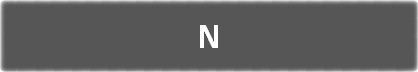 Скороговорки на английском начинающиеся на букву NNat the bat swat at Matt the gnat.

National Sheepshire Sheep Association

Near an ear, a nearer ear, a nearly eerie ear.

Ned Nott was shot and Sam Shott was not. So it is better to be Shott than Nott. Some say Nott was not shot. But Shott says he shot Nott. Either the shot Shott shot at Nott was not shot, or Nott was shot. If the shot Shott shot shot Nott, Nott was shot. But if the shot Shott shot shot Shott, then Shott was shot, not Nott. However, the shot Shott shot shot not Shott -- but Nott.

Never trouble about trouble until trouble troubles you!

Nick knits Nixon's knickers.

Nine nice night nurses nursing nicely.

Nine nimble noblemen nibbled nuts

No need to light a night light on a light night like tonight.

No nose knows like a gnome's nose knows.

No shipshape ships shop stocks shop-soiled shirts.

Norse myths.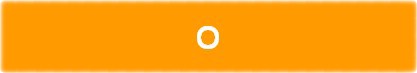 Скороговорки на английском начинающиеся на букву OOctopus ocular optics and A cat snaps a rat's paxwax.

Of all the felt I ever felt, I never felt a piece of felt Which felt as fine as that felt felt, When first I felt that felt hat's felt.

Oh, the sadness of her sadness when she's sad. Oh, the gladness of her gladness when she's glad. But the sadness of her sadness, and the gladness of her gladness, Are nothing like her madness when she's mad!

Old Mr. Hunt had a cuddy punt Not a cuddy punt but a hunt punt cuddy.

Old oily Ollie oils old oily autos.

On a lazy laser raiser lies a laser ray eraser.

On mules we find two legs behind and two we find before. We stand behind before we find what those behind be for.

On two thousand acres, too tangled for tilling, Where thousands of thorn trees grew thrifty and thrilling, Theophilus Twistle, less thrifty than some, Thrust three thousand thistles through the thick of his thumb!

Once upon a barren moor There dwelt a bear, also a boar, The bear could not bear the boar, The bear thought the boar was a bore. At last the bear could bear no more That boar that bored him on the moor. And so one morn he bored the boar- That boar will bore no more!

One black beetle bled only black blood, the other black beetle bled blue.

One smart fellow, he felt smart Two smart fellows, they felt smart Three smart fellows, they all felt smart

One was a racehorse, Two was one too. One won a race, Two won one too.

One-one was a race horse. Two-two was one too. One-one won one race. Two-two won one too.

Our Joe wants to know if your Joe will lend our Joe you Joe's banjo. If your Joe won't lend our Joe your Joe's banjo our Joe won't lend your Joe our Joe's banjo when our Joe has a banjo!

Out in the pasture the nature watcher watches the catcher. While the catcher watches the pitcher who pitches the balls. Whether the temperature's up or whether the temperature's down, the nature watcher, the catcher and the pitcher are always around. The pitcher pitches, the catcher catches and the watcher watches. So whether the temperature's rises or whether the temperature falls the nature watcher just watches the catcher who's watching the pitcher who's watching the balls.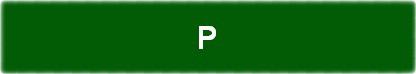 Скороговорки на английском начинающиеся на букву PPete's pa pete poked to the pea patch to pick a peck of peas for the poor pink pig in the pine hole pig-pen.

Pick a partner and practice passing, for if you pass proficiently, perhaps you'll play professionally.

Picky people pick Peter Pan Peanut Butter. Peter Pan Peanut is the peanut picky people pick.

Pirates Private Property

Plague-bearing prairie dogs.

Plain bun, plum bun, bun without plum.

Please pay promptly.

Plymouth sleuths thwart Luther's slithering.

Pooped purple pelicans.

Pope Sixtus VI's six texts.

Preshrunk silk shirts.

Pretty Kitty Creighton had a cotton batten cat. The cotton batten cat was bitten by a rat. The kitten that was bitten had a button for an eye, And biting off the button made the cotton batten fly.

Pacific Lithograph.

Pail of ale aiding ailing Al's travails.

Paul, please pause for proper applause.

Peggy Babcock.

People pledging plenty of pennies.

Peter Piper picked a peck of pickled peppers. Did Peter Piper pick a peck of pickled peppers? If Peter Piper Picked a peck of pickled peppers, Where's the peck of pickled peppers Peter Piper picked?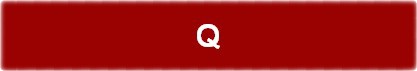 Скороговорки на английском начинающиеся на букву QQuick kiss. Quicker kiss. Quickest kiss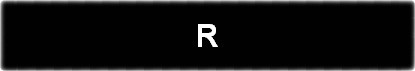 Скороговорки на английском начинающиеся на букву RRaise Ruth's red roof.

Rattle your bottles in Rollocks' van.

Ray Rag ran across a rough road. Across a rough road Ray Rag ran. Where is the rough road Ray Rag ran across?

Real rock wall, real rock wall, real rock wall

Real weird rear wheels

Really leery, rarely Larry

Red Buick, blue Buick

Red lolly, yellow lolly.

Reed Wade Road

Rhys watched Ross switch his Irish wristwatch for a Swiss wristwatch.

Richard's wretched ratchet wrench.

Ripe white wheat reapers reap ripe white wheat right.

Road-roller

Robert Wayne Rutter

Roberta ran rings around the Roman ruins.

Robin Redbreast's bad breath

Roland road in a Rolls Royce.

Rolling red wagons

Roofs of mushrooms rarely mush too much.

Rory the warrior and Roger the worrier were reared wrongly in a rural brewery.

Round and round the rugged rocks the ragged rascal ran.

Roy Rash

Roy Rogers

Roy Wayne

Rubber baby-buggy bumpers.

Ruby Rugby's brother bought and brought her back some rubber baby-buggy bumpers.

Rudder valve reversals

Rush the washing, Russel!

Ruth's red roof.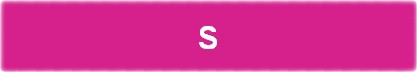 Скороговорки на английском начинающиеся на букву SSally is a sheet slitter, she slits sheets.

Sally sells sea shells by the sea shore. But if Sally sells sea shells by the sea shore then where are the sea shells Sally sells?

Salty broccoli, salty broccoli, salty broccoli

Sam's shop stocks short spotted socks.

Sarah saw a shot-silk sash shop full of shot-silk sashes as the sunshine shone on the side of the shot-silk sash shop.

Sarah sitting in her Chevrolet, All she does is sits and shifts, All she does is sits and shifts.

Sarah, Sarah, sits in her Chevrolet. When she shifts she sips her Schlitz, and when she sips her Schlitz she shifts.

Say this sharply, say this sweetly; Say this shortly, say this softly; Say this sixteen times in succession.

Scissors sizzle, thistles sizzle.

Selfish sharks sell shut shellfish.

Send toast to ten tense stout saints' ten tall tents.

Seth at Sainsbury's sells thick socks.

Seth's sharp spacesuit shrank.

Seven sleazy shysters in sharkskin suits sold sheared sealskins to seasick sailors.

Seven slick slimey snakes slowly sliding southward.

Seventy seven benevolent elephants

She had shoulder surgery.

She is a thistle-sifter. She has a sieve of unsifted thistles and a sieve of sifted thistles and the sieve of unsifted thistles she sifts into the sieve of sifted thistles because she is a thistle-sifter.

She said she should sit. Mo mi mo me send me a toe, Me me mo mi get me a mole, Mo mi mo me send me a toe, Fe me mo mi get me a mole, Mister kister feet so sweet, Mister kister where will I eat!?

She saw Sherif's shoes on the sofa. But was she so sure she saw Sherif's shoes on the sofa?

She sees cheese.

She sees seashells by the seashore.

She sells seashells by the seashore. The shells she sells are surely seashells. So if she sells shells on the seashore, I'm sure she sells seashore shells.

She sifted thistles through her thistle-sifter.

She sits in her slip and sips Schlitz.

She slits the sheet she sits on.

She stood by Burgess's fish sauce shop welcoming him in.

She stood on the balcony, inexplicably mimicking him hiccuping, and amicably welcoming him in.

Sheena leads, Sheila needs.

Sheep shouldn't sleep in a shack. Sheep should sleep in a shed.

Shelter for six sick scenic sightseers.

Sherman shops at cheap chop suey shops.

Sherry hates hairy states.

Shoe section, shoe section, shoe section

Short folder.

Shredded Swiss chesse.

Shriek, screak, squawk, and squeak.

Shut up the shutters and sit in the shop.

Shy Shelly says she shall sew sheets.

Silly Sally swiftly shooed seven silly sheep. The seven silly sheep Silly Sally shooed Shilly-shallied south. These sheep shouldn't sleep in a shack; Sheep should sleep in a shed.

Silly sheep still asleep.

Silly sheep weep and sleep.

Sinful Caesar sipped his snifter, seized his knees, and sneezed.

Singing Sammy sung songs on sinking sand.

Sister Suzie sewing shirts for soldiers Such skill as sewing shirts Our shy young sister Suzie shows Some soldiers send epistles Say they'd rather sleep in thistles Than the saucy, soft short shirts for soldiers Sister Suzie sews.

Six crisp snacks.

Six sharp smart sharks.

Six shimmering sharks sharply striking shins.

Six shining cities, six shining cities, six shining cities.

Six short slow shepherds.

Six shy shavers sheared six shy sheep.

Six sick hicks nick six slick bricks with picks and sticks.

Six sick sea-serpents swam the seven seas.

Six sick sheep.

Six sick slick slim sycamore saplings.

Six sleek swans swam swiftly southwards

Six slimy snails sailed silently

Six slippery snails slid slowly seaward.

Six sticky sucker sticks.

Six thick thistle sticks. Six thick thistles stick.

Six twin-screwed steel steam cruisers.

Sixish.

Sixty silly sisters simply singing.

Slick slim slippers sliding south.

So she bought a bit of butter, better than her bitter butter, and she baked it in her batter, and the batter was not bitter. So 'twas better Betty Botter bought a bit of better butter.

Something in a thirty-acre thermal thicket of thorns and thistles thumped and thundered threatening the three-D thoughts of Matthew the thug - although, theatrically, it was only the thirteen-thousand thistles and thorns through the underneath of his thigh that the thirty year old thug thought of that morning.

Sounding by sound is a sound method of sounding sounds.

Stagecoach stops.

Strange strategic statistics.

Strict strong stringy Stephen Stretch slickly snared six sickly silky snakes.

Stupid Superstition

Such a shapeless sash!

Sunshine city, sunshine city, sunshine city

Supposed to be pistachio, supposed to be pistachio, supposed to be pistachio.

Sure the ship's shipshape, sir.

Susan shineth shoes and socks; socks and shoes shines Susan. She ceased shining shoes and socks, for shoes and socks shock Susan.

Suzie Seaword's fish-sauce shop sells unsifted thistles for thistle-sifters to sift.

Suzie, Suzie, working in a shoeshine shop. All day long she sits and shines, all day long she shines and sits, and sits and shines, and shines and sits, and sits and shines, and shines and sits. Suzie, Suzie, working in a shoeshine shop. Tommy, Tommy, toiling in a tailor's shop. All day long he fits and tucks, all day long he tucks and fits, and fits and tucks, and tucks and fits, and fits and tucks, and tucks and fits. Tommy, Tommy, toiling in a tailor's shop.

Swan swam over the sea. Swim, swan, swim! Swan swam back again. Well swum, swan!

Swatch watch

Sweater weather, leather weather.

Sweaty leather in wetty weather

Sweet sagacious Sally Sanders said she sure saw seven segregated seaplanes sailing swiftly southward Saturday.

Synonym cinnamon.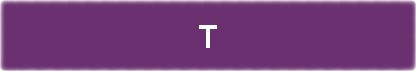 Скороговорки на английском начинающиеся на букву TTen tame tadpoles tucked tightly together in a thin tall tin.

Terry Teeter, a teeter-totter teacher, taught her daughter Tara to teeter-totter, but Tara Teeter didn't teeter-totter as Terry Teeter taught her to.

Thank the other three brothers of their father's mother's brother's side.

That bloke's back bike brake-block broke.

The batter with the butter is the batter that is better!

The big black bug bit the big black bear, but the big black bear bit the big black bug back!

The big black bug's blood ran blue.

The black bloke's back brake block broke.

The bleak breeze blights the bright blue blossom

The blue bluebird blinks.

The bootblack bought the black boot back.

The cat catchers can't catch caught cats.

The chief of the Leith police dismisseth us.

The crow flew over the river with a lump of raw liver.

The epitome of femininity.

The ex-egg examiner.

The fickle finger of fate flips fat frogs flat.

The fuzzy bee buzzed the buzzy busy beehive.

The great Greek grape growers grow great Greek grapes.

The hare's ear heard ere the hare heeded.

The king would sing, about a ring that would go ding.How much dough would Bob Dole dole

The little red lorry went down Limuru road.

The minx mixed a medicinal mixture.

The myth of Miss Muffet.

The ochre ogre ogled the poker.

The owner of the Inside Inn Was outside his Instde Inn With his inside outside his Inside Inn.

The quack quit asking quick questions.

The queen coined quick clipped quips.

The ruddy widow really wants ripe watermelon and red roses when winter arrives.

The sawingest saw I ever saw saw was the saw I saw saw in Arkansas.

The seething sea ceaseth; thus the seething sea sufficeth us.

The seething seas ceaseth and twiceth the seething seas sufficeth us.

The sinking steamer sank.

The sixth sheik's sixth sheep's sick.

The sixth sick sheik's sixth sheep's sick.

The soldier's shoulder surely hurts!

The soldiers shouldered shooters on their shoulders.

The sun shines on shop signs.

The swan swam over the sea. Swim swan swim. The swan swam back again. Well swum, swan.

The thirty-three thieves thought that they thrilled the throne throughout Thursday.

The two-twenty-two train tore through the tunnel.

The winkle ship sank and the shrimp ship swam

Their skis scare these.

Thelma sings the theme song.

Then a twister a-twisting will twist him a twist, For the twisting of his twist, he three twines doth intwist; But if one of the twines of the twist do untwist, The twine that untwisteth untwisteth the twist. Untwirling the twine that untwisteth between, He twirls, with his twister, the two in a twine; Then twice having twisted the twines of the twine, He twitcheth the twice he had twined in twain. The twain that in twining before in the twine, As twines were intwisted he now doth untwine; Twist the twain inter-twisting a twine more between, He, twirling his twister, makes a twist of the twine.

Theophiles Thistle, the successful thistle-sifter, in sifting a sieve full of un-sifted thistles, thrust three thousand thistles through the thick of his thumb. Now.....if Theophiles Thistle, the successful thistle-sifter, in sifting a sieve full of un-sifted thistles, thrust three thousand thistles through the thick of his thumb, see that thou, in sifting a sieve full of un-sifted thistles, thrust not three thousand thistles through the thick of thy thumb. Success to the successful thistle-sifter!

Theopholus Thistle, the successful thistle sifter, successfully sifted some thistles.

There a plaice is pleased to be placed.

There are two minutes difference from four to two to two to two, from two to two to two, too.

There goes one tough top cop!

There once was a man who had a sister, his name was Mr. Fister. Mr. Fister's sister sold sea shells by the sea shore. Mr. Fister didn't sell sea shells, he sold silk sheets. Mr. Fister told his sister that he sold six silk sheets to six shieks. The sister of Mr. Fister said I sold six shells to six shieks too!

There once was a two toed, she toad, tree toad, and a three toed, he toad, tree toad....

There those thousand thinkers were thinking how did the other three thieves go through.

There was a fisherman named Fisher who fished for some fish in a fissure. Till a fish with a grin, pulled the fisherman in. Now they're fishing the fissure for Fisher.

There was a little witch which switched from Chichester to Ipswich.

There was a minimum of cinnamon in the aluminum pan.

There was a young fisher named Fischer Who fished for a fish in a fissure. The fish with a grin, Pulled the fisherman in; Now they're fishing the fissure for Fischer.

There was an old lady of Ryde Who ate some sour apples and died The apples fermented inside the lamented making cider inside 'er insides

There's a sandwich on the sand which was sent by a sane witch.

They both, though, have thirty-three thick thimbles to thaw.

They have left the thriftshop, and lost both their theatre tickets and the volume of valuable licenses and coupons for free theatrical frills and thrills.

Thieves seize skis.

Thin grippy thick slippery.

Thin sticks, thick bricks

Thirty thrifty whistling washers witchingly whistling, wishing washing was washed.

Thirty-three thousand people think that Thursday is their thirtieth birthday

This is a zither. Is this a zither?

This is the sixth zebra snoozing thoroughly.

Three free throws.

Three gray geese in the green grass grazing. Gray were the geese and green was the grass.

Three short sword sheaths.

Three sweet switched Swiss witches watch three washed Swiss witch Swatch watch switches. Which sweet switched Swiss witch watches which washed Swiss witch Swatch watch switch?

Three tree turtles took turns talking tongue twisters. If three tree turtles took turns talking tongue twisters, where's the twisters the three tree turtles talked?

Through three cheese trees three free fleas flew. While these fleas flew, freezy breeze blew. Freezy breeze made these three trees freeze. Freezy trees made these trees' cheese freeze. That's what made these three free fleas sneeze.

Tie a knot, tie a knot. Tie a tight, tight knot. Tie a knot in the shape of a nought.

Tie twine to three tree twigs.

Tim the tool man tailor

Tim, the thin twin tinsmith

Tiny orangutan tongues!

To begin to toboggan first, buy a toboggan. But do not buy too big a toboggan! Too big a toboggan is too big a toboggan to buy to begin to toboggan.

To sit in solemn silence on a dull dark dock In a pestilential prison with a lifelong lock Awaiting the sensation of a short sharp shock From a cheap and chippy chopper on a big black block.

Tom threw Tim three thumbtacks.

Tommy Tucker tried to tie Tammy's Turtles tie.

Tommy, Tommy, toiling in a tailor's shop. All day long he fits and tucks, all day long he tucks and fits, and fits and tucks, and tucks and fits, and fits and tucks, and tucks and fits. Tommy, Tommy, toiling in a tailor's shop.

Top chopstick shops stock top chopsticks.

Toy boat. Toy boat. Toy boat.

Tragedy strategy.

Trains lack lain track.

Truly rural, truly rural, truly rural

Try fat flat flounders.

Twelve standard stainless steel twin screw cruisers.

Twice we tripped toys.

Twitching, walking witches talking.

Two tiny tigers take two taxis to town.

Two to two to Toulouse?

Two toads, totally tired.

Two tried and true tridents

Two Truckee truckers truculently truckling to have truck to truck two trucks of truck.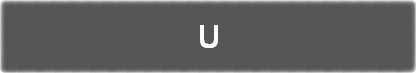 Скороговорки на английском начинающиеся на букву UUnique New York

United States twin-screw steel cruisers.

Upper roller, lower roller

Urgent detergent!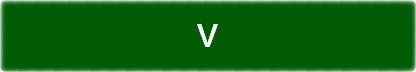 Скороговорки на английском начинающиеся на букву VValuble valley villas.

Very well, very well, very well

Vincent vowed vengence very vehemently.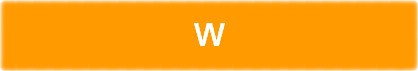 Скороговорки на английском начинающиеся на букву WWally Winkle wriggles his white, wrinkled wig.

Wayne went to Wales to watch walruses.

We surely shall see the sun shine soon.

We will learn why her lowly lone, worn yarn loom will rarely earn immoral money.

We won, we won, we won, we won

We're real rear wheels.

Wetter weather never weathered wetter weather better.

What a shame such a shapely sash should such shabby stitches show.

What a terrible tongue twister, what a terrible tongue twister, what a terrible tongue twister...

What to do to die today at a minute or two to two. A terribly difficult thing to say and a harder thing to do. A dragon will come and beat his drum Ra-ta-ta-ta-ta-ta-ta-ta-too at a minute or two to two today. At a minute or two to two.

What veteran ventriloquist whistles.

When a doctor doctors a doctor, does the doctor doing the doctoring doctor as the doctor being doctored wants to be doctored or does the doctor doing the doctoring doctor as he wants to doctor?

When a twister a-twisting will twist him a twist, For the twisting a twist, he three twines will entwist; But if one of the twines of the twist do untwist, The twine that untwisteth untwisteth the twist.

When I was in Arkansas I saw a saw that could outsaw any other saw I ever saw, saw. If you've got a saw that can outsaw the saw I saw saw then I'd like to see your saw saw.

When you write copy you have the right to copyright the copy you write

Whereat with blade, with bloody, blameful blade, he bravely broached his boiling bloody breast.

Where's Squire's spare wires?

Whether the weather be fine or whether the weather be not. Whether the weather be cold or whether the weather be hot. We'll weather the weather whether we like it or not.

Which rich wicked witch wished the wicked wish?

Which switch, Miss, is the right switch for Ipswich, Miss?

Which witch snitched the stitched switch for which the Swiss witch wished?

Which witch witched the witch which witched?

Which wristwatches are Swiss wristwatches?

While we were walking, we were watching window washers wash Washington's windows with warm washing water.

White eraser? Right away, sir!

Who washed Washington's white woolen underwear when Washington's washer woman went west?

Whoever slit the sheets is a good sheet slitter.

Why do you cry, Willy? Why do you cry? Why, Willy? Why, Willy? Why, Willy? Why?

Why may we melee, when we may waylay?

Will you, William?

Will you, William? Will you, William? Will you, William? Can't you, don't you, won't you, William?

Willie's really weary.

Willy's real rear wheel

World Wide Web

Wow, race winners really want red wine right away!

Wunwun was a racehorse, Tutu was one too. Wunwun won one race, Tutu won one too.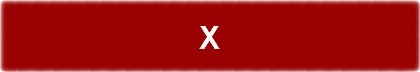 Скороговорки на английском начинающиеся на букву XX-Mas wrecks perplex and vex.

X-ray checks clear chests.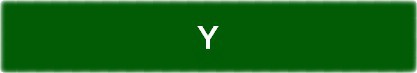 Скороговорки на английском начинающиеся на букву YYally Bally had a jolly golliwog. Feeling folly, Yally Bally Bought his jolly golli' a dollie made of holly! The golli', feeling jolly, named the holly dollie, Polly. So Yally Bally's jolly golli's holly dollie Polly's also jolly!

Yellow butter, purple jelly, red jam, black bread. Spread it thick, say it quick! Yellow butter, purple jelly, red jam, black bread. Spread it thicker, say it quicker! Yellow butter, purple jelly, red jam, black bread. Don't eat with your mouth full!

Yellow leather, yellow feather, yellow lemon.

You cuss, I cuss, we all cuss, for asparagus!

You know New York. You need New York. You know you need unique New York.

You've no need to light a night-light On a light night like tonight, For a night-light's light's a slight light, And tonight's a night that's light. When a night's light, like tonight's light, It is really not quite right To light night-lights with their slight lights On a light night like tonight.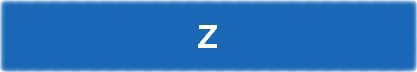 Скороговорки на английском начинающиеся на букву ZZithers slither slowly south.

Zizzi's zippy zipper zips.